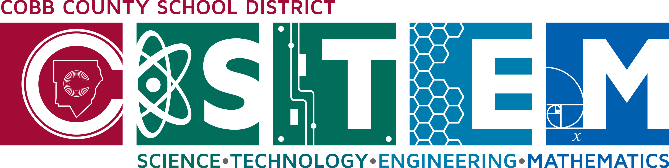 STEM Enrichment Activity ChartGrades 3-5Week of May 11 – May 14, 2020STEM Enrichment Activity ChartGrades 3-5Week of May 11 – May 14, 2020STEM Enrichment Activity ChartGrades 3-5Week of May 11 – May 14, 2020STEM Enrichment Activity ChartGrades 3-5Week of May 11 – May 14, 2020CreateMondayCreateMondayScienceTuesdayScienceTuesdayScienceTuesdayCoding/ActiveWednesdayCoding/ActiveWednesdayCoding/ActiveWednesdayEngineeringThursdayEngineeringThursdayTry making a flextangle! It’s a paper ring that you can twirl and turn inside out! https://youtu.be/pta1R7g05Xg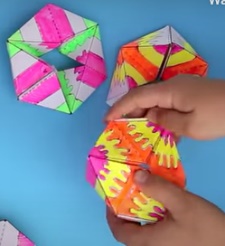 Fine Motor SkillsTry making a flextangle! It’s a paper ring that you can twirl and turn inside out! https://youtu.be/pta1R7g05XgFine Motor SkillsCheck-in on the pandas at Zoo Atlanta using the panda-cam! Pick a behavior and count how many times they do that within 10 minutes.  https://zooatlanta.org/panda-cam/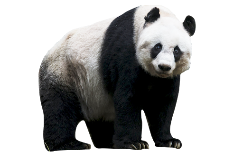 ObservationAnimal FeaturesCheck-in on the pandas at Zoo Atlanta using the panda-cam! Pick a behavior and count how many times they do that within 10 minutes.  https://zooatlanta.org/panda-cam/ObservationAnimal FeaturesCheck-in on the pandas at Zoo Atlanta using the panda-cam! Pick a behavior and count how many times they do that within 10 minutes.  https://zooatlanta.org/panda-cam/ObservationAnimal FeaturesDo curl ups and push-ups during commercials when you watch TV 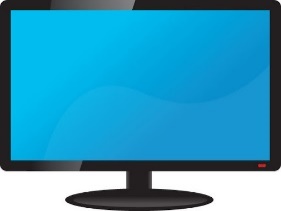 MovementDo curl ups and push-ups during commercials when you watch TV MovementDo curl ups and push-ups during commercials when you watch TV MovementMake a paper plate marble runFind more ideas here: https://babbledabbledo.com/how-to-choose-or-make-a-marble-run-your-kids-will-love/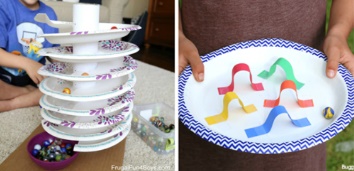 Engineering Design ChallengeMake a paper plate marble runFind more ideas here: https://babbledabbledo.com/how-to-choose-or-make-a-marble-run-your-kids-will-love/Engineering Design ChallengePractice gratitude today. Draw a big sun and on the point of each ray, write something that makes you happy! 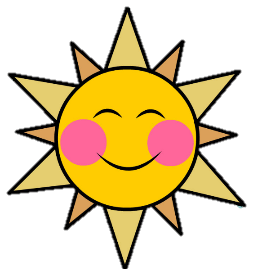 Social Emotional LearningPractice gratitude today. Draw a big sun and on the point of each ray, write something that makes you happy! Social Emotional LearningBuild a juicy stomp rocket!https://babbledabbledo.com/juicy-diy-stomp-rockets/ 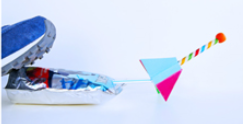 Forces and MotionBuild a juicy stomp rocket!https://babbledabbledo.com/juicy-diy-stomp-rockets/ Forces and MotionBuild a juicy stomp rocket!https://babbledabbledo.com/juicy-diy-stomp-rockets/ Forces and MotionTry a free coding game at Code for Life!https://www.codeforlife.education/home-learning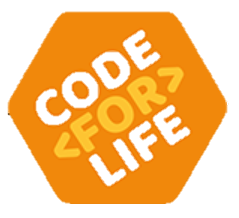 CodingTry a free coding game at Code for Life!https://www.codeforlife.education/home-learningCodingTry a free coding game at Code for Life!https://www.codeforlife.education/home-learningCodingTry constructing a balance toy like the ones featured here https://babbledabbledo.com/steam-valentines-day-activity-balance-hearts/ 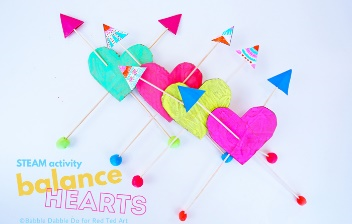 Engineering Design ChallengeTry constructing a balance toy like the ones featured here https://babbledabbledo.com/steam-valentines-day-activity-balance-hearts/ Engineering Design ChallengeTry out one of Jarrett Lerner’s “Finish this Comic” activities. They are free to print from his website.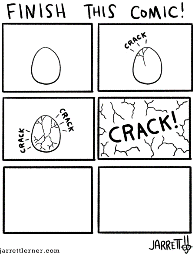 https://jarrettlerner.com/activities/ Creative ThinkingTry out one of Jarrett Lerner’s “Finish this Comic” activities. They are free to print from his website.https://jarrettlerner.com/activities/ Creative ThinkingPlay the recycle sort game at https://www.turtlediary.com/game/recycling-waste.html 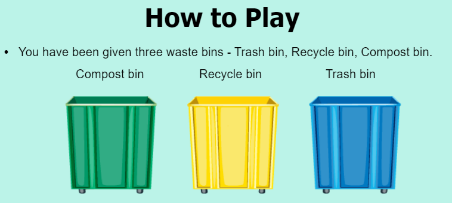 Recycling and ConservationPlay the recycle sort game at https://www.turtlediary.com/game/recycling-waste.html Recycling and ConservationPlay the recycle sort game at https://www.turtlediary.com/game/recycling-waste.html Recycling and ConservationFeeling strong emotions? Practice belly breathing. Lay on your back and put your hands on your stomach. Breathe in (counting to 5) and out (counting to five) and make your hands go up and down with your breath. Do this 5-10 times. How do you feel?MindfulnessSocial Emotional LearningFeeling strong emotions? Practice belly breathing. Lay on your back and put your hands on your stomach. Breathe in (counting to 5) and out (counting to five) and make your hands go up and down with your breath. Do this 5-10 times. How do you feel?MindfulnessSocial Emotional LearningFeeling strong emotions? Practice belly breathing. Lay on your back and put your hands on your stomach. Breathe in (counting to 5) and out (counting to five) and make your hands go up and down with your breath. Do this 5-10 times. How do you feel?MindfulnessSocial Emotional LearningWith parent permission, use different household items and design a fort or bridge.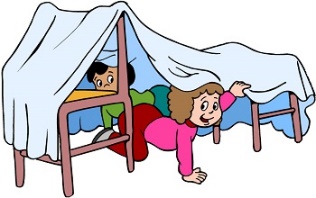  Engineering Design ChallengeWith parent permission, use different household items and design a fort or bridge. Engineering Design Challenge